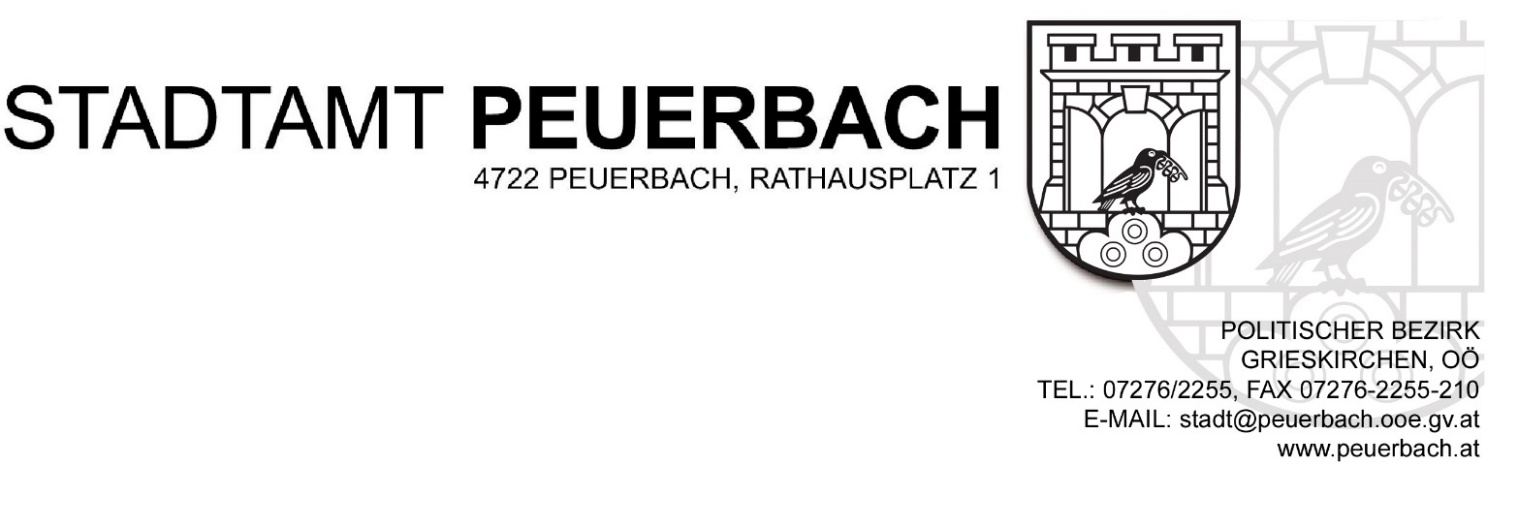 Ansuchenzur Gewährung einer Gemeindeförderung fürStudierende mit Hauptwohnsitz in der GemeindeAntragstellerInUniversität/FachhochschuleBankverbindungIch erkläre mit meiner Unterschrift ausdrücklich, dass die angeführten Angaben dem tatsächlichen Sachverhalt entsprechen und mir die Richtlinien der Stadtgemeinde Peuerbach für die Gewährung einer Förderung bekannt sind (siehe Rückseite).Ort, Datum	Unterschrift AntragstellerInErforderliche UnterlagenVollständig ausgefülltes AnsuchenInskriptionsbestätigung/SchulbesuchsbestätigungNachweis Bezug der FamilienbeihilfeAmtlicher Lichtbildausweis (Reisepass, Personalausweis, Führerschein, Studentenausweis etc.)Richtlinienfür die Gewährung einer Gemeindeförderung fürStudierende mit Hauptwohnsitz in der GemeindeDie Stadtgemeinde Peuerbach gewährt eine finanzielle Unterstützung an Studenten/Studentinnen in Höhe von € 150,-- pro Studienjahr.Voraussetzungen für die Gewährung des Zuschusses:Student (in Ausbildung stehend) mit InskriptionsbestätigungHauptwohnsitz in der Stadtgemeinde Peuerbach zum Stichtag 31.10. während des jeweiligen StudienjahresNachweis Bezug der Familienbeihilfe Das Antragsformular kann postalisch, persönlich bei der Bürgerservicestelle der Stadtgemeinde Peuerbach, oder per E-Mail an stadt@peuerbach.ooe.gv.at inklusive aller erforderlichen Nachweise eingebracht werden. Erst nach vollständiger Vorlage des Antrages und der erforderlichen Nachweise kann das Ansuchen bearbeitet werden.Die Gewährung des Zuschusses erfolgt auf schriftlichen Antrag der/des Studierenden. Der Antrag ist längstens bis Ende des Studienjahres beim Stadtamt Peuerbach einzubringen. Der Förderbetrag wird dem Antragsteller/der Antragstellerin zum 1. März des Folgejahres auf das bekanntgegebene Konto überwiesen.Die Auszahlung erfolgt nach Prüfung der Voraussetzungen durch den Bürgermeister.Es besteht kein Rechtsanspruch auf den Erhalt der Förderung.Fördererklärung:Ich erkläre verbindlich, dass meine Angaben richtig sind. Ich nehme zur Kenntnis, dass wissentlich unrichtige Angaben einen strafbaren Tatbestand bilden und eine strafgerichtliche Verfolgung nach sich ziehen können.Ich verpflichte mich, sämtliche Tatsachen und Änderungen, die das Erlöschen des Anspruches zur Folge haben, dem Stadtamt unverzüglich bekannt zu geben.Informationen zum Datenschutz:Ihre personenbezogenen Daten werden nach den gültigen Aufbewahrungsfristen, bei der Stadtgemeinde Peuerbach, zum Zweck der Auszahlung eines Zuschusses gespeichert. Ihre Daten werden nicht an Drittländer übermittelt. Im Zusammenhang mit der Verwendung Ihrer personenbezogenen Daten haben Sie das Recht auf Auskunft, Richtigstellung, Löschung, Einschränkung der Verarbeitung, Datenübertragung sowie das Recht Beschwerde bei der Datenschutzbehörde zu erheben.Nur vom Stadtamt auszufüllenDatum, Unterschrift BearbeiterVornameFamiliennameGeburtsdatumTelefonnummerE-MailE-MailAnschrift HauptwohnsitzPLZOrtAnschrift HauptwohnsitzStraßeStraßeAusbildungsstätte Fachhochschule UniversitätAusbildungsart Bachelorstudium	 Diplomstudium Masterstudium	 Doktorats-/PHD-StudiumSchul- oder StudienortSemesterBankinstitutKontoinhaberInIBANBICHauptwohnsitz zum Stichtag 31.10. in der Stadtgemeinde Peuerbach des jeweiligen Studienjahres liegt vorInskriptionsbestätigung für das aktuelle Studienjahr liegt vorNachweis Bezug der Familienbeihilfe liegt vorFördervoraussetzungen sind erfüllt; Förderung kann gewährt werden